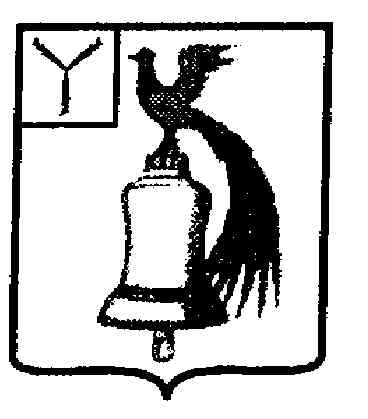 АДМИНИСТРАЦИЯТАТИЩЕВСКОГО МУНИЦИПАЛЬНОГО РАЙОНАСАРАТОВСКОЙ ОБЛАСТИП О С Т А Н О В Л Е Н И Е18.12.2017											   № 1700р.п.ТатищевоОб установлении размера родительской платы, взимаемой с родителей (законных представителей), за присмотр и уход за детьми, осваивающими образовательные программы дошкольного образования в муниципальных образовательных учреждениях Татищевского муниципального района Саратовской области, реализующих основную общеобразовательную программу дошкольного образованияВ соответствии с Федеральным законом от 06.10.2003 № 131-ФЗ «Об общих принципах организации местного самоуправления в Российской Федерации», Федеральным законом от 29.12.2012 № 273-ФЗ «Об образовании в Российской Федерации», на основании Устава Татищевского муниципального района Саратовской области п о с т а н о в л я ю:1. Утвердить Перечень расходов, связанных с обеспечением питания, хозяйственно-бытового обслуживания, гигиеной и режимом дня ребенка, согласно приложению № 1.2. Установить размер родительской платы за присмотр и уход за детьми, осваивающими образовательные программы дошкольного образования в муниципальных образовательных учреждениях Татищевского муниципального района Саратовской области, реализующих основную общеобразовательную программу дошкольного образования, за 1 день посещения ребенком детского сада согласно приложению № 2.3. Установить, что:за присмотр и уход за детьми-инвалидами, детьми-сиротами и детьми, оставшимися без попечения родителей, а также за детьми с туберкулезной интоксикацией, осваивающими образовательные программы дошкольного образования в муниципальных образовательных учреждениях Татищевского муниципального района Саратовской области, реализующих основную общеобразовательную программу дошкольного образования, родительская плата не взимается;родительская плата за присмотр и уход за детьми, осваивающими образовательные программы дошкольного образования в муниципальных образовательных учреждениях Татищевского муниципального района Саратовской области, реализующих основную общеобразовательную программу дошкольного образования, не взимается в случаях: непосещения ребёнком образовательного учреждения по болезни (при предоставлении справки); карантина; пребывания ребёнка в оздоровительных, лечебных учреждениях (при предоставлении подтверждающих документов); ежегодного очередного отпуска родителей (по заявлению родителей при предоставлении соответствующих документов, но не более 28 дней); закрытия дошкольного учреждения на ремонтные работы и (или) аварийные работы;родительская плата за присмотр и уход за детьми, не посещающими дошкольное образовательное учреждение по неуважительной причине в первый пропущенный день составляет 80% от родительской платы одного дня за присмотр и уход за детьми, за исключением предупреждения руководителя образовательного учреждения до 15.00 предыдущего дня перед пропущенным, в этом случае родительская плата дня составляет 20% от родительской платы одного дня, также как и последующие пропущенные дни без уважительной причины.4. Признать утратившими силу пункты 1-3, 5-6 постановления администрации Татищевского муниципального района Саратовской области от 29.03.2017 № 406 «Об установлении размера ежемесячной родительской платы за присмотр и уход за детьми, осваивающими образовательные программы дошкольного образования в муниципальных образовательных учреждениях Татищевского муниципального района Саратовской области».5. Настоящее постановление вступает в силу с 01 января 2018 года.6. Опубликовать настоящее постановление в газете Татищевского муниципального района Саратовской области «Вестник Татищевского муниципального района Саратовской области» и разместить на официальном сайте Татищевского муниципального района Саратовской области в сети «Интернет».7. Контроль за исполнением настоящего постановления возложить на первого заместителя главы администрации Татищевского муниципального района Саратовской области Арзамасцеву О.И.   Глава Татищевскогомуниципального района                                                                            П.В.СурковПриложение № 1к постановлениюадминистрации Татищевскогомуниципального районаСаратовской областиот 18.12.2017 № 1700Перечень расходов, связанных с обеспечением питания, хозяйственно-бытового обслуживания, гигиеной и режимом дня ребенка1) Закупка:продуктов питания;чистящих и моющих средств;посуды;хозяйственных товаров;технологического оборудования и бытовой техники для пищеблока;оборудования для стирки и глажки, расходных материалов к нему;водонагревателей и баков для воды;сантехники и расходных материалов к ней;спецодежды для работников;медикаментов и медицинского оборудования;уборочной техники и инвентаря;ковров, ковровых покрытий.2) Иные услуги, которые связаны с присмотром и уходом:поверка весов и медицинского оборудования;стирка белья и спецодежды;ремонт оборудования пищеблока и медицинского кабинета, бытовой техники для уборки.Приложение № 2к постановлениюадминистрации Татищевскогомуниципального районаСаратовской областиот 18.12.2017 № 1700Размер родительской платы за присмотр и уход за детьми, осваивающими образовательные программы дошкольного образования в муниципальных образовательных учреждениях Татищевского муниципального района Саратовской области, реализующих основную общеобразовательную программу дошкольного образования№п/пНаименование учрежденияРазмерродительской платы в день(рублей)1Муниципальное дошкольное образовательное учреждение «Детский сад №1 р.п.Татищево Татищевского муниципального района Саратовской области»1132Муниципальное дошкольное образовательное учреждение «Детский сад с.Сторожевка Татищевского района Саратовской области»1133Муниципальное дошкольное образовательное учреждение «Детский сад с.Вязовка Татищевского муниципального района Саратовской области»1134Структурное подразделение «Детский сад п.Садовый» муниципального общеобразовательного учреждения «Средняя общеобразовательная школа п.Садовый»1055Структурное подразделение «Детский сад с.Идолга» муниципального общеобразовательного учреждения «Средняя общеобразовательная школа с.Идолга»1056Обособленное структурное подразделение филиал «Детский сад с.Слепцовка» муниципального общеобразовательного учреждения «Средняя общеобразовательная школа с.Идолга»1007Структурное подразделение «Детский сад с.Ягодная Поляна» муниципального общеобразовательного учреждения «Средняя общеобразовательная школа с.Ягодная Поляна»1058Обособленное структурное подразделение филиал «Детский сад с.Карамышка» муниципального общеобразовательного учреждения «Средняя общеобразовательная школа с.Октябрьский городок»1009Обособленное структурное подразделение филиал «Детский сад с.Куликовка» муниципального общеобразовательного учреждения «Средняя общеобразовательная школа с. Октябрьский городок»10010Структурное подразделение «Детский сад с.Октябрьский городок» муниципального общеобразовательного учреждения «Средняя общеобразовательная школа с.Октябрьский городок»10511Муниципальное общеобразовательное учреждение «Средняя общеобразовательная школа с.Мизино-Лапшиновка»10512Муниципальное общеобразовательное учреждение «Средняя общеобразовательная школа с.Большая Ивановка»10513Муниципальное общеобразовательное учреждение «Средняя общеобразовательная школа с.Широкое»10514Муниципальное общеобразовательное учреждение «Средняя общеобразовательная школа ст.Курдюм имени Героя Советского Союза П.Т.Пономарева»10515Обособленное структурное подразделение филиал муниципального общеобразовательного учреждения  «Средняя общеобразовательная школа с.Сторожевка» в с.Курдюм10016Обособленное структурное подразделение филиал муниципального общеобразовательного учреждения «Средняя общеобразовательная школа с.Вязовка» в.с.Большая Каменка10517Муниципальное общеобразовательное учреждение «Средняя общеобразовательная школа с.Сокур»10518Муниципальное общеобразовательное учреждение «Основная общеобразовательная школа с.Большая Федоровка»10519Муниципальное общеобразовательное учреждение «Основная общеобразовательная школа с.Кувыка»105